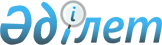 О внесении изменений в решение маслихата Тайыншинского района Северо-Казахстанской области от 26 декабря 2017 года № 132 "О бюджете Летовочного сельского округа Тайыншинского района Северо-Казахстанской области на 2018 - 2020 годы"Решение маслихата Тайыншинского района Северо-Казахстанской области от 20 ноября 2018 года № 209. Зарегистрировано Департаментом юстиции Северо-Казахстанской области 4 декабря 2018 года № 5027
      В соответствии с пунктом 1 статьи 106, пунктом 1 статьи 109-1 Бюджетного Кодекса Республики Казахстан от 4 декабря 2008 года, статьей 6 Закона Республики Казахстан от 23 января 2001 года "О местном государственном управлении и самоуправлении в Республике Казахстан" маслихат Тайыншинского района Северо-Казахстанской области РЕШИЛ:
      1. Внести в решение маслихата Тайыншинского района Северо-Казахстанской области от 26 декабря 2017 № 132 "О бюджете Летовочного сельского округа Тайыншинского района Северо-Казахстанской области на 2018 - 2020 годы" (зарегистрировано в Реестре государственной регистрации нормативных правовых актов под № 4526, опубликовано 31 января 2018 года в Эталонном контрольном банке нормативных правовых актов Республики Казахстан в электронном виде) следующие изменения:
      пункт 1 изложить в следующей редакции:
      "1. Утвердить бюджет Летовочного сельского округа Тайыншинского района Северо-Казахстанской области на 2018 - 2020 годы согласно приложениям 1, 2 и 3 к настоящему решению соответственно, в том числе на 2018 год в следующих объемах:
      1) доходы - 20181 тысяч тенге:
      налоговые поступления - 4032 тысяч тенге;
      неналоговые поступления - 580 тысяч тенге;
      поступления от продажи основного капитала - 0 тысяч тенге;
      поступления трансфертов - 15569 тысяч тенге;
      2) затраты - 20181 тысяч тенге;
      3) чистое бюджетное кредитование - 0 тысяч тенге:
      бюджетные кредиты - 0 тысяч тенге;
      погашение бюджетных кредитов - 0 тысяч тенге;
      4) сальдо по операциям с финансовыми активами - 0 тысяч тенге:
      приобретение финансовых активов - 0 тысяч тенге;
      поступления от продажи финансовых активов государства - 0 тысяч тенге;
      5) дефицит (профицит) бюджета - 0 тысяч тенге;
      6) финансирование дефицита (использование профицита) бюджета - 0 тысяч тенге:
      поступление займов - 0 тысяч тенге;
      погашение займов - 0 тысяч тенге;
      используемые остатки бюджетных средств - 0 тысяч тенге.";
      приложение 1 к указанному решению изложить в новой редакции согласно приложению к настоящему решению.
      2. Настоящее решение вводится в действие с 1 января 2018 года. Бюджет Летовочного сельского округа Тайыншинского района Северо-Казахстанской области на 2018 год
					© 2012. РГП на ПХВ «Институт законодательства и правовой информации Республики Казахстан» Министерства юстиции Республики Казахстан
				
      Председатель XXХІІ сессии
маслихата Тайыншинского района
Северо-Казахстанской области

Б.Рустамов

      Секретарь
маслихата Тайыншинского района
Северо-Казахстанской области

К.Шарипов
Приложение к решению маслихата Тайыншинского района Северо-Казахстанской области от 20 ноября 2018 года № 209 Приложение 1 к решению маслихата Тайыншинского района Северо-Казахстанской области от 26 декабря 2017 года № 132
Категория
Категория
Категория
Наименование
Сумма, тысяч тенге
Класс
Класс
Наименование
Сумма, тысяч тенге
Подкласс
Наименование
Сумма, тысяч тенге
1) Доходы
20181
1
Налоговые поступления
4032
01
Подоходный налог
464
2
Индивидуальный подоходный налог
464
04
Hалоги на собственность
3568
1
Hалоги на имущество
28
3
Земельный налог
330
4
Hалог на транспортные средства
3210
2
Неналоговые поступления
580
01
Доходы от государственной собственности
151
5
Доходы от аренды имущества, находящегося в государственной собственности
151
06
Прочие неналоговые поступления
429
1
Прочие неналоговые поступления
429
4
Поступления трансфертов
15569
02
Трансферты из вышестоящих органов государственного управления
15569
3
Трансферты из районного (города областного значения) бюджета
15569
Функциональная группа
Функциональная группа
Функциональная группа
Наименование
Сумма, тысяч тенге
Администратор бюджетных программ
Администратор бюджетных программ
Наименование
Сумма, тысяч тенге
Программа
Наименование
Сумма, тысяч тенге
2) Затраты
20181
01
Государственные услуги общего характера
12141
124
Аппарат акима города районного значения, села, поселка, сельского округа
12141
001
Услуги по обеспечению деятельности акима города районного значения, села, поселка, сельского округа
12141
07
Жилищно-коммунальное хозяйство
601
124
Аппарат акима города районного значения, села, поселка, сельского округа
601
008
Освещение улиц в населенных пунктах
601
08
Культура, спорт, туризм и информационное пространство
5144
124
Аппарат акима города районного значения, села, поселка, сельского округа
5144
006
Поддержка культурно-досуговой работы на местном уровне
5144
 13
Прочие
2295
124
Аппарат акима города районного значения, села, поселка, сельского округа
2295
040
Реализация мероприятий для решения вопросов обустройства населенных пунктов в реализацию мер по содействию экономическому развитию регионов в рамках Программы развития регионов до 2020 года
2295
3) Чистое бюджетное кредитование
0
Бюджетные кредиты
0
Категория
Категория
Категория
Наименование
Сумма, тысяч тенге
Класс
Класс
Наименование
Сумма, тысяч тенге
Подкласс
Наименование
Сумма, тысяч тенге
5
Погашение бюджетных кредитов
0
Функциональная группа
Функциональная группа
Функциональная группа
Наименование
Сумма, тысяч тенге
Администратор бюджетных программ
Администратор бюджетных программ
Наименование
Сумма, тысяч тенге
Программа
Наименование
Сумма, тысяч тенге
4) Сальдо по операциям с финансовыми активами
0
Категория
Категория
Категория
Наименование
Сумма, тысяч тенге
Класс
Класс
Наименование
Сумма, тысяч тенге
Подкласс
Наименование
Сумма, тысяч тенге
6
Поступления от продажи финансовых активов государства
0
5) Дефицит (профицит) бюджета
0
6) Финансирование дефицита (использование профицита) бюджета
0
7
Поступления займов
0
Функциональная группа
Функциональная группа
Функциональная группа
Наименование
Сумма, тысяч тенге
Администратор бюджетных программ
Администратор бюджетных программ
Наименование
Сумма, тысяч тенге
Программа
Наименование
Сумма, тысяч тенге
14
Обслуживание долга
0
16
Погашение займов
0
Категория
Категория
Категория
Наименование
Сумма, тысяч тенге
Класс
Класс
Наименование
Сумма, тысяч тенге
Подкласс
Наименование
Сумма, тысяч тенге
8
Используемые остатки бюджетных средств
0
01
Остатки бюджетных средств
0
1
Свободные остатки бюджетных средств
0